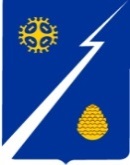 Ханты-Мансийский автономный округ – Югра(Тюменская область)Нижневартовский районАдминистрациягородского  поселенияИзлучинскПОСТАНОВЛЕНИЕпгт. ИзлучинскВ соответствии с Федеральными законами от 06.10.2003 № 131-ФЗ     «Об общих принципах организации органов местного самоуправления в Российской Федерации», от 27.07.2010 № 210-ФЗ «Об организации предоставления государственных и муниципальных услуг», постановлением администрации городского поселения Излучинск от 16.11.2011 № 182 «О порядке разработки и утверждения административных регламентов предоставления муниципальных услуг в городском поселении Излучинск, проведения экспертизы их проектов», руководствуясь актуализированным Департаментом строительства Ханты-Мансийского автономного округа – Югры модельным актом административного регламента предоставления муниципальной услуги «Выдача разрешения (согласия) нанимателю жилого помещения муниципального жилищного фонда на вселение других граждан в качестве членов семьи, проживающих совместно с нанимателем»:1.	Утвердить прилагаемый административный регламент предоставления муниципальной услуги «Выдача разрешения (согласия) нанимателю жилого помещения муниципального жилищного фонда на вселение других граждан в качестве членов семьи, проживающих совместно с нанимателем».2. Отделу жилищно-коммунального хозяйства, муниципального имущества и землепользования администрации поселения (И.А. Будник) обеспечить предоставление муниципальной услуги «Выдача разрешения (согласия) нанимателю жилого помещения муниципального жилищного фонда на вселение других граждан в качестве членов семьи, проживающих совместно        с нанимателем».3. Признать утратившими силу постановления администрации поселения:от 04.10.2016 № 598 «Об утверждении Административного регламента предоставления муниципальной услуги «Выдача разрешения (согласия) нанимателю жилого помещения муниципального жилищного фонда социального использования на условиях договора социального найма на вселение других граждан в качестве членов семьи, проживающих совместно с нанимателем»;от 09.08.2018 № 453 «О внесении изменений в постановление администрации поселения от 04.10.2016 № 598 «Об утверждении Административного регламента предоставления муниципальной услуги «Выдача разрешения (согласия) нанимателю жилого помещения муниципального жилищного фонда социального использования на условиях договора социального найма на вселение других граждан в качестве членов семьи, проживающих совместно с нанимателем».4. Отделу организации деятельности администрации поселения      (С.В. Лобик):4.1. Внести информационные справки в оригиналы постановлений администрации поселения от 04.10.2016 № 598, от 09.08.2018 № 453.4.2. Разместить (опубликовать) постановление путем его размещения на официальном сайте органов местного самоуправления поселения.5. Постановление вступает в силу после его официального опубликования. 6. Контроль за выполнением постановления оставляю за собой.Исполняющий обязанностиглавы администрации поселения				        	   С.Г. ВениаминовАДМИНИСТРАТИВНЫЙ РЕГЛАМЕНТ ПРЕДОСТАВЛЕНИЯ МУНИЦИПАЛЬНОЙ УСЛУГИ «ВЫДАЧА РАЗРЕШЕНИЯ (СОГЛАСИЯ) НАНИМАТЕЛЮ ЖИЛОГО ПОМЕЩЕНИЯ МУНИЦИПАЛЬНОГО ЖИЛИЩНОГО ФОНДА НА ВСЕЛЕНИЕ ДРУГИХ ГРАЖДАН                 В КАЧЕСТВЕ ЧЛЕНОВ СЕМЬИ, ПРОЖИВАЮЩИХ СОВМЕСТНО С НАНИМАТЕЛЕМ»I. Общие положенияПредмет регулирования административного регламента1. Административный регламент предоставления муниципальной услуги «Выдача разрешения (согласия) нанимателю жилого помещения      муниципального жилищного фонда на вселение других граждан в качестве членов семьи, проживающих совместно с нанимателем» (далее также соответственно – Административный регламент, муниципальная услуга) устанавливает сроки и последовательность административных процедур и административных действий администрации городского поселения Излучинск       (далее – Уполномоченный орган), а также порядок его взаимодействия             с заявителями и органами власти при предоставлении муниципальной услуги.Круг заявителей2. Заявителями на получение муниципальной услуги являются граждане, являющиеся нанимателями жилых помещений муниципального         жилищного фонда социального использования муниципального образования городское поселение Излучинск на условиях договора социального найма (далее – заявители).За предоставлением муниципальной услуги от имени заявителей вправе обратиться их законные представители, действующие в силу закона или на основании доверенности, оформленной в соответствии с законодательством Российской Федерации.Требования к порядку информирования о предоставлении муниципальной услуги3. Информирование по вопросам предоставления муниципальной услуги, в том числе о сроках и порядке ее предоставления, осуществляется специалистами отдела жилищно-коммунального хозяйства, муниципального имущества и землепользования уполномоченного органа в следующих формах (по выбору заявителя):в устной форме (при личном обращении и по телефону);в письменной форме (при письменном обращении по почте, электронной почте, факсу);на информационном стенде в местах предоставления муниципальной услуги, в форме информационных (текстовых) материалов;посредством информационно-телекоммуникационной сети «Интернет» в форме информационных материалов: на официальном сайте Уполномоченного органа http://www.gp-izluchinsk.ru (далее – официальный сайт),       в федеральной государственной информационной системе «Единый портал государственных и муниципальных услуг (функций)» http://www.gosuslugi.ru (далее – Федеральный портал), в региональной информационной системе Ханты-Мансийского автономного округа – Югры «Портал государственных и муниципальных услуг (функций) Ханты-Мансийского автономного округа – Югры» http://86.gosuslugi.ru (далее – Региональный портал).Информирование о ходе предоставления муниципальной услуги осуществляется специалистами отдела жилищно-коммунального хозяйства,     муниципального имущества и землепользования уполномоченного органа       в следующих формах (по выбору заявителя):устной (при личном обращении заявителя и по телефону);письменной (при письменном обращении заявителя по почте, электронной почте, факсу).4. В случае устного обращения (лично или по телефону) заявителя (его представителя) за информацией по вопросам предоставления муниципальной услуги, в том числе о ходе предоставления муниципальной услуги, специалист отдела жилищно-коммунального хозяйства, муниципального имущества и землепользования уполномоченного органа в часы приема осуществляет устное информирование (соответственно лично или по телефону) обратившегося за информацией заявителя. Устное информирование осуществляется не более 15 минут.Ответ на телефонный звонок начинается с информации о наименовании органа, в который обратился заявитель, фамилии, имени, отчестве         (последнее – при наличии) и должности специалиста, принявшего телефонный звонок. При общении с заявителями (по телефону или лично) специалист Уполномоченного органа должен корректно и внимательно относиться            к гражданам, не унижая их чести и достоинства. Устное информирование       о порядке предоставления муниципальной услуги должно проводиться             с использованием официально-делового стиля речи. При невозможности специалиста, принявшего звонок, самостоятельно ответить на поставленные вопросы, телефонный звонок переадресовывается (переводится) на другое должностное лицо или же обратившемуся сообщается телефонный номер, по которому можно получить необходимую информацию. В случае, если для подготовки ответа требуется продолжительное время, специалист Уполномоченного органа, осуществляющий устное        информирование, может предложить заявителю направить в Уполномоченный орган письменное обращение о предоставлении письменной консультации по процедуре предоставления муниципальной услуги и о ходе предоставления муниципальной услуги, либо назначить другое удобное для заявителя время для устного информирования.Информирование в письменной форме осуществляется при получении обращения заявителя о предоставлении письменной консультации по вопросам предоставления муниципальной услуги, в том числе о ходе предоставления муниципальной услуги.При консультировании по вопросам предоставления муниципальной услуги по письменным обращениям ответ на обращение направляется заявителю в срок, не превышающий 30 календарных дней с момента регистрации обращения в Уполномоченном органе.При консультировании заявителей о ходе предоставления муниципальной услуги в письменной форме информация направляется в срок,          не превышающий 3 рабочих дней с момента регистрации обращения в Уполномоченном органе.Для получения информации по вопросам предоставления муниципальной услуги, в том числе о ходе предоставления муниципальной услуги заявителям необходимо использовать адреса в информационно-телекоммуникационной сети «Интернет», указанные в пункте 3 Административного регламента.Информация о порядке и сроках предоставления услуги, основанная на сведениях об услугах, содержащихся в федеральной государственной      информационной системе «Федеральный реестр государственных и муниципальных услуг (функций)», размещенная на Федеральном и Региональном порталах, официальном сайте Уполномоченного органа, предоставляется    заявителю бесплатно.Доступ к информации о сроках и порядке предоставления муниципальной услуги осуществляется без выполнения заявителем каких-либо требований, в том числе без использования программного обеспечения, установка которого на технические средства заявителя требует заключения       лицензионного или иного соглашения с правообладателем программного обеспечения, предусматривающего взимание платы, регистрацию или авторизацию заявителя или предоставление им персональных данных.5. Информирование заявителей о порядке предоставления муниципальной услуги в многофункциональном центре предоставления государственных и муниципальных услуг (далее также – МФЦ), а также по иным   вопросам, связанным с предоставлением муниципальной услуги, осуществляется МФЦ в соответствии с заключенным соглашением и регламентом    работы МФЦ.6. Информация о местах нахождения и графиках работы МФЦ, расположенных на территории Ханты-Мансийского автономного округа – Югры    и их территориально обособленных структурных подразделений размещена на портале МФЦ: www.mfc.admhmao.ru, а также может быть получена          по телефону регионального контакт-центра: 8-800-101-000-1 (в том числе     по вопросам предоставления  муниципальной услуги).7. Информация об Уполномоченном органе размещается в форме    информационных (текстовых) материалов на информационных стендах          в местах предоставления муниципальной услуги, а также на Федеральном      и Региональном порталах, на официальном сайте. Для получения такой       информации по выбору заявителя могут использоваться способы, указанные в пункте 3 Административного регламента.8. На информационных стендах, находящихся в местах предоставления муниципальной услуги, в информационно-телекоммуникационной сети «Интернет» размещается следующая информация:перечень нормативных правовых актов, регулирующих предоставление муниципальной услуги;справочная информация (о месте нахождения, графике работы, справочных телефонах, адресах официального сайта и электронной почты Уполномоченного органа и его структурного(ых) подразделения(й), участвующего(их) в предоставлении муниципальной услуги);сведения о способах получения информации о местах нахождения
и графиках работы МФЦ, органов власти, обращение в которые необходимо для предоставления муниципальной услуги;порядок получения информации заявителями по вопросам предоставления муниципальной услуги, сведений о ходе предоставления муниципальной услуги;досудебный (внесудебный) порядок обжалования решений и действий (бездействия) Уполномоченного органа, а также его муниципальных служащих;бланки заявлений о предоставлении муниципальной услуги и образцы их заполнения.9. В случае внесения изменений в порядок предоставления муниципальной услуги специалист отдела жилищно-коммунального хозяйства,     муниципального имущества и землепользования уполномоченного органа, ответственный за предоставление муниципальной услуги, в срок, не превышающий 5 рабочих дней со дня вступления в силу таких изменений, обеспечивает актуализацию информации в информационно–телекоммуникационной сети «Интернет» и на информационных стендах, находящихся в месте предоставления муниципальной услуги.II. Стандарт предоставления муниципальной услугиНаименование муниципальной услуги10. Выдача разрешения (согласия) нанимателю жилого помещения муниципального жилищного фонда на вселение других граждан в качестве членов семьи, проживающих совместно с нанимателем.Наименование органа местного самоуправления, предоставляющего муниципальную услугу11. Органом, предоставляющим муниципальную услугу, является    администрация городского поселения Излучинск.Непосредственное предоставление муниципальной услуги осуществляет отдел жилищно-коммунального хозяйства, муниципального имущества и землепользования администрации городского поселения Излучинск.За получением муниципальной услуги заявитель может также обратиться в МФЦ.При предоставлении муниципальной услуги Уполномоченный орган осуществляет межведомственное информационное взаимодействие с территориальным органом по вопросам миграции УМВД России.12. В соответствии с требованиями пункта 3 части 1 статьи 7 Федерального закона от 27 июля 2010 года № 210-ФЗ «Об организации предоставления государственных и муниципальных услуг» (далее – Федеральный      закон № 210-ФЗ) запрещается требовать от заявителя осуществления действий, в том числе согласований, необходимых для получения муниципальной услуги и связанных с обращением в иные государственные органы, органы местного самоуправления, организации, за исключением получения услуг и получения документов и информации, предоставляемых в результате предоставления таких услуг, включенных в Перечень услуг, которые являются необходимыми и обязательными для предоставления муниципальных услуг, утвержденный решением Совета депутатов городского поселения     Излучинск от 26.04.2012 № 276 «Об утверждении перечня услуг, которые   являются необходимыми и обязательными для предоставления органами местного самоуправления городского поселения Излучинск муниципальных услуг и предоставляются организациями, участвующими в предоставлении муниципальных услуг, и установлении порядка определения размера платы за их оказание».Результат предоставления муниципальной услуги13. Результатом предоставления муниципальной услуги является     выдача (направление) заявителю:разрешения (согласия) на вселение в жилое помещение муниципального жилищного фонда других граждан в качестве членов семьи, проживающих совместно с заявителем;отказа в предоставлении муниципальной услуги, оформляемого           в форме уведомления, содержащего основания для такого отказа. Срок предоставления муниципальной услуги14. Общий срок предоставления муниципальной услуги составляет    не более 30 календарных дней со дня регистрации заявления в Уполномоченном органе.В случае обращения заявителя за получением муниципальной услуги в МФЦ срок предоставления муниципальной услуги исчисляется со дня      регистрации заявления о предоставлении муниципальной услуги в Уполномоченном органе.Срок выдачи (направления) результата предоставления муниципальной услуги составляет не более 1 рабочего дня со дня регистрации документов, являющихся результатом предоставления муниципальной услуги.Правовые основания для предоставления муниципальной услуги15. Перечень нормативных правовых актов, регулирующих предоставление муниципальной услуги, размещается на Федеральном и Региональном порталах, а также на официальном сайте Уполномоченного органа.Исчерпывающий перечень документов, необходимых для предоставления муниципальной услуги16. Для предоставления муниципальной услуги заявитель самостоятельно предоставляет следующие документы: заявление о выдаче разрешения (согласия) на вселение в жилое помещение муниципального жилищного фонда граждан в качестве членов семьи, проживающих совместно с заявителем (далее – заявление о предоставлении муниципальной услуги), оформленное в свободной форме либо по форме    согласно приложению к Административному регламенту;копии документов, удостоверяющих личность заявителя и членов его семьи, в том числе временно отсутствующих, а также граждан, вселяемых      в жилое помещение в качестве членов семьи, проживающих совместно           с заявителем;доверенность, оформленную в соответствии с требованиями действующего законодательства (в случае представления интересов заявителя его представителем);письменные согласия членов семьи заявителя, в том числе временно отсутствующих, на вселение в жилое помещение муниципального жилищного фонда граждан в качестве членов семьи, проживающих совместно с заявителем.17. Исключен. (в ред. постановления администрации поселения от 09.02.2022 № 34)18. В заявлении о предоставлении муниципальной услуги заявитель должен указать способ выдачи (направления) ему документов, являющихся результатом предоставления муниципальной услуги.Установленную форму заявления о предоставлении муниципальной услуги заявитель может получить:на информационном стенде в месте предоставления муниципальной услуги;у специалиста Уполномоченного органа, ответственного за предоставление муниципальной услуги;у работника МФЦ;посредством информационно-телекоммуникационной сети «Интернет» на официальном сайте.Форма подачи документов заявителем:при личном обращении;при подаче посредством почтовой связи.19. В соответствии с требованиями части 1 статьи 7 Федерального закона № 210-ФЗ запрещается требовать от заявителя:(в ред. постановления администрации поселения от 30.04.2021 № 242)1) представления документов и информации или осуществления действий, представление или осуществление которых не предусмотрено нормативными правовыми актами, регулирующими отношения, возникающие         в связи с предоставлением муниципальной услуги;2) представления документов и информации, в том числе подтверждающих внесение заявителем платы за предоставление муниципальной услуги, которые находятся в распоряжении органов, предоставляющих государственные услуги, органов, предоставляющих муниципальные услуги, иных государственных органов, органов местного самоуправления либо подведомственных государственным органам или органам местного самоуправления организаций, участвующих в предоставлении предусмотренных         частью 1 статьи 1 Федерального закона № 210-ФЗ государственных и муниципальных услуг, в соответствии с нормативными правовыми актами Российской Федерации, нормативными правовыми актами  Ханты-Мансийского автономного округа – Югры, муниципальными правовыми актами, за исключением документов, включенных в определенный частью 6 статьи 7 Федерального закона № 210-ФЗ перечень документов. Заявитель вправе представить указанные документы и информацию в орган, предоставляющий муниципальную услугу, по собственной инициативе;3) представления документов и информации, отсутствие и (или) недостоверность которых не указывались при первоначальном отказе в приеме документов, необходимых для предоставления муниципальной услуги, либо в предоставлении муниципальной услуги, за исключением следующих случаев:изменение требований нормативных правовых актов, касающихся предоставления муниципальной услуги, после первоначальной подачи заявления о предоставлении муниципальной услуги;наличие ошибок в заявлении о предоставлении муниципальной услуги и документах, поданных заявителем после первоначального отказа в приеме документов, необходимых для предоставления муниципальной услуги, либо в предоставлении муниципальной услуги и не включенных в представленный ранее комплект документов;истечение срока действия документов или изменение информации   после первоначального отказа в приеме документов, необходимых для предоставления муниципальной услуги, либо в предоставлении муниципальной услуги;выявление документально подтвержденного факта (признаков) ошибочного или противоправного действия (бездействия) должностного лица Уполномоченного органа, работника МФЦ при первоначальном отказе           в приеме документов, необходимых для предоставления муниципальной услуги, либо в предоставлении муниципальной услуги, о чем в письменном виде за подписью руководителя Уполномоченного органа, руководителя МФЦ при первоначальном отказе в приеме документов, необходимых для предоставления муниципальной услуги, уведомляется заявитель, а также приносятся извинения за доставленные неудобства;4) предоставления на бумажном носителе документов и информации, электронные образцы которых ранее были заверены в соответствии с пунктом 7.2 части 1 статьи 16 Федерального закона № 210-ФЗ, за исключением случаев, если нанесение отметок на такие документы либо их изъятие является необходимым условием предоставления муниципальной услуги, и иных случаев, установленных федеральными законами.(в ред. постановления администрации поселения от 30.04.2021 № 242)Исчерпывающий перечень основанийдля отказа в приеме документов, необходимых для предоставления муниципальной услуги20. Оснований для отказа в приеме документов, необходимых для предоставления муниципальной услуги, законодательством Российской     Федерации, законодательством Ханты-Мансийского автономного округа – Югры не предусмотрено.Исчерпывающий перечень оснований для приостановленияи (или) отказа в предоставлении муниципальной услуги21. Основания для приостановления предоставления муниципальной услуги законодательством Российской Федерации, законодательством Ханты-Мансийского автономного округа – Югры не предусмотрены.22. В предоставлении муниципальной услуги отказывается в случае:непредставления заявителем документов, установленных пунктом 16 Административного регламента;если вселение граждан в качестве членов семьи, проживающих совместно с заявителем, приведет к тому, что после их вселения общая площадь жилого помещения, находящегося в пользовании у заявителя, на одного члена семьи составит менее учетной нормы, установленной на территории      муниципального образования городское поселение Излучинск;предоставления документов неправомочным лицом. Размер платы, взимаемой с заявителя при предоставлении муниципальной услуги23. Взимание государственной пошлины или иной платы за предоставление муниципальной услуги законодательством Российской Федерации, законодательством Ханты-Мансийского автономного округа – Югры             не предусмотрено.Максимальный срок ожидания в очереди при подаче запросао предоставлении муниципальной услуги и при получениирезультата предоставления муниципальной услуги24. Максимальный срок ожидания в очереди при подаче заявления       о предоставлении муниципальной услуги и при получении результата предоставления муниципальной услуги составляет не более 15 минут.Срок регистрации запросазаявителя о предоставлении муниципальной услуги25. Заявление о предоставлении муниципальной услуги подлежит     регистрации специалистом Уполномоченного органа, ответственным             за делопроизводство.Заявление о предоставлении муниципальной услуги, поступившее   посредством почтового отправления, регистрируется в течение 1 рабочего дня с момента поступления в Уполномоченный орган.Заявление о предоставлении муниципальной услуги, принятое при личном обращении, подлежит регистрации в течение 15 минут.Заявление о предоставлении муниципальной услуги регистрируется    в системе электронного документооборота.Срок и порядок регистрации заявления о предоставлении муниципальной услуги работниками МФЦ осуществляется в соответствии с регламентом работы МФЦ.Требования к помещениям, в которых предоставляетсямуниципальная услуга, к залу ожидания, местам для заполнения запросов о предоставлении муниципальной услуги, размещению и оформлению визуальной, текстовой и мультимедийной информации о порядке предоставления муниципальной услуги26. Здание, в котором предоставляется муниципальная услуга, должно быть расположено с учетом пешеходной доступности для заявителей             от остановок общественного транспорта.Помещения для предоставления муниципальной услуги размещаются преимущественно на нижних этажах зданий или в отдельно стоящих зданиях.Вход и выход из помещения для предоставления муниципальной услуги оборудуются:пандусами, расширенными проходами, тактильными полосами           по путям движения, позволяющими обеспечить беспрепятственный доступ инвалидов;соответствующими указателями с автономными источниками бесперебойного питания;контрастной маркировкой ступеней по пути движения;информационной мнемосхемой (тактильной схемой движения);тактильными табличками с надписями, дублированными рельефно-точечным шрифтом Брайля;информационной табличкой (вывеской), содержащей информацию      о наименовании, местонахождении, режиме работы, а также о телефонных номерах справочной службы.Лестницы, находящиеся по пути движения в помещение для предоставления муниципальной услуги, оборудуются:тактильными полосами;контрастной маркировкой крайних ступеней;поручнями с двух сторон с тактильными полосами, нанесенными       на поручни, с тактильно-выпуклым шрифтом и рельефно-точечным шрифтом Брайля с указанием этажа;тактильными табличками с указанием этажей, дублированными рельефно-точечным шрифтом Брайля.Места предоставления муниципальной услуги должны соответствовать требованиям к местам обслуживания маломобильных групп населения,   к внутреннему оборудованию и устройствам в помещении, к санитарно-бытовым помещениям для инвалидов, к путям движения в помещении           и залах обслуживания, к лестницам и пандусам в помещении, к лифтам, подъемным платформам для инвалидов, к аудиовизуальным и информационным системам, доступным для инвалидов.Места ожидания должны соответствовать комфортным условиям для заявителей.Места ожидания оборудуются столами, стульями или скамьями (банкетками), информационными стендами, информационными терминалами, обеспечиваются писчей бумагой и канцелярскими принадлежностями            в количестве, достаточном для оформления документов заявителями.На информационных стендах, информационном терминале                  и в информационно-телекоммуникационной сети «Интернет» размещается информация о порядке предоставления муниципальной услуги, а также      информация, указанная в пункте 8 Административного регламента.Информационные стенды размещаются на видном, доступном месте  в любом из форматов: настенных стендах, напольных или настольных стойках, призваны обеспечить заявителей исчерпывающей информацией. Стенды должны быть оформлены в едином стиле, надписи сделаны черным шрифтом на белом фоне.Оформление визуальной, текстовой и мультимедийной информации    о порядке предоставления муниципальной услуги должно соответствовать оптимальному зрительному и слуховому восприятию этой информации       заявителями.Показатели доступности и качества муниципальной услуги27. Показатели доступности муниципальной услуги:возможность получения заявителем информации о порядке и сроках предоставления муниципальной услуги, в том числе о ходе предоставления муниципальной услуги, в форме устного или письменного информирования;доступность форм заявлений и иных документов, необходимых для получения муниципальной услуги, в том числе с возможностью их копирования и заполнения в электронном виде;возможность подачи документов, необходимых для предоставления муниципальной услуги, в МФЦ.28. Показатели качества муниципальной услуги:соблюдение специалистами, ответственными за предоставление      муниципальной услуги, сроков предоставления муниципальной услуги;соблюдение сроков ожидания в очереди при подаче заявления              о предоставлении муниципальной услуги и при получении результата предоставления муниципальной услуги;наличие полной, актуальной и достоверной информации о порядке      и сроках предоставления муниципальной услуги; отсутствие обоснованных жалоб заявителей на качество предоставления муниципальной услуги, действия (бездействие) должностных лиц             и решений, принимаемых (осуществляемых) в ходе предоставления муниципальной услуги.Особенности предоставления муниципальной услуги в многофункциональных центрах 29. Предоставление муниципальной услуги в МФЦ осуществляется     по принципу «одного окна» в соответствии с законодательством Российской Федерации, в порядке и сроки, установленные соглашением, заключенным между МФЦ и Уполномоченным органом.МФЦ при предоставлении муниципальной услуги осуществляет следующие административные процедуры (действия): информирование о предоставлении муниципальной услуги;прием заявления и документов на предоставление муниципальной услуги;выдача результата предоставления муниципальной услуги.Особенности предоставления муниципальной услуги в электронной форме30. При предоставлении муниципальной услуги в электронной форме посредством Федерального и Регионального порталов заявителю обеспечивается:получение информации о порядке и сроках предоставления муниципальной услуги;досудебное (внесудебное) обжалование решений и действий (бездействия) органа (организации), должностного лица органа (организации) либо муниципального служащего.         III. Состав, последовательность и сроки выполненияадминистративных процедур, требования к порядкуих выполнения, в том числе особенности выполненияадминистративных процедур в электронной форме, а также особенностивыполнения административных процедур в многофункциональных центрахИсчерпывающий перечень административных процедур31. Предоставление муниципальной услуги включает в себя следующие административные процедуры:прием и регистрация заявления о предоставлении муниципальной услуги;формирование и направление межведомственных запросов;рассмотрение заявления о предоставлении муниципальной услуги, принятие решения о предоставлении или об отказе в предоставлении муниципальной услуги и оформление документов, являющихся результатом предоставления муниципальной услуги;выдача (направление) заявителю документов, являющихся результатом предоставления муниципальной услуги.Прием и регистрация заявления о предоставлении муниципальной услуги32. Основанием для начала выполнения административной процедуры является поступление в Уполномоченный орган заявления о предоставлении муниципальной услуги с прилагаемыми к нему документами.Должностным лицом, ответственным за прием и регистрацию заявления, является специалист отдела организации деятельности уполномоченного органа.Содержание, продолжительность административных действий, входящих в состав административной процедуры по приему и регистрации заявления о предоставлении муниципальной услуги: прием и регистрация заявления о предоставлении муниципальной услуги осуществляется в порядке      и сроки, установленные пунктом 25 Административного регламента.Критерием принятия решения о приеме и регистрации заявления          о предоставлении муниципальной услуги является наличие заявления             о предоставлении муниципальной услуги.Результатом выполнения данной административной процедуры является зарегистрированное заявление.Способ фиксации результата выполнения административной процедуры: факт регистрации заявления о предоставлении муниципальной услуги фиксируется в системе электронного документооборота.Зарегистрированное заявление и прилагаемые к нему документы       передаются специалисту отдела жилищно-коммунального хозяйства, муниципального имущества и землепользования уполномоченного органа, ответственному за рассмотрение заявления, оформление документов, являющихся результатом предоставления муниципальной услуги.В случае подачи заявителем заявления и документов через МФЦ      последний обеспечивает их передачу в Уполномоченный орган, в порядке      и сроки, которые установлены соглашением о взаимодействии между МФЦ   и Уполномоченным органом, но не позднее следующего рабочего дня со дня поступления пакета документов. При этом датой подачи заявителем заявления и документов является дата поступления пакета документов в Уполномоченный орган.Формирование и направление межведомственных запросов 33. Основанием для начала выполнения административной процедуры является зарегистрированное заявление о предоставлении муниципальной услуги.Должностным лицом, ответственным за формирование и направление межведомственных запросов, является специалист отдела жилищно-коммунального хозяйства, муниципального имущества и землепользования уполномоченного органа.Содержание, продолжительность административных действий, входящих в состав административной процедуры по формированию и направлению межведомственных запросов:формирование и направление межведомственных запросов в органы власти, участвующие в предоставлении муниципальной услуги, в течение     не более 1 рабочего дня со дня регистрации заявления.регистрация ответа на межведомственные запросы в день поступления ответа на межведомственный запрос.Критерий принятия решения о направлении межведомственного       запроса: отсутствие документов, необходимых для предоставления муниципальной услуги, которые заявитель вправе предоставить по собственной инициативе.Результат выполнения административной процедуры: полученные   ответы на межведомственные запросы.Способ фиксации результата выполнения административной процедуры: специалист отдела организации деятельности уполномоченного органа, ответственный за формирование и направление межведомственных запросов, регистрирует ответ на межведомственный запрос в системе электронного   документооборота.Порядок передачи результата: зарегистрированный ответ на межведомственный запрос передается специалисту отдела жилищно-коммунального хозяйства, муниципального имущества и землепользования уполномоченного органа, ответственному за предоставление муниципальной услуги, в день его поступления.Рассмотрение заявленияо предоставлении муниципальной услуги,принятие решения о предоставлении или об отказе в предоставлении муниципальной услуги и оформление документов, являющихся результатом предоставления муниципальной услуги34. Основанием для начала выполнения административной процедуры является зарегистрированное заявление о предоставлении муниципальной услуги, зарегистрированные ответы на межведомственные запросы (в случае их направления).Сведения о должностных лицах, ответственных за выполнение каждого административного действия, входящего в состав административной процедуры:за рассмотрение документов, необходимых для предоставления муниципальной услуги, и оформление документов, являющихся результатом предоставления муниципальной услуги, – специалист отдела жилищно-коммунального хозяйства, муниципального имущества и землепользования уполномоченного органа, ответственный за предоставление муниципальной услуги;за подписание документов, являющихся результатом предоставления муниципальной услуги, – глава уполномоченного органа либо лицо, его      замещающее;за регистрацию подписанных главой уполномоченного органа либо лицом, его замещающим, документов, являющихся результатом предоставления муниципальной услуги, – специалист отдела организации деятельности уполномоченного органа.Содержание, продолжительность административных действий, входящих в состав административной процедуры:рассмотрение заявления в течение 1 рабочего дня со дня регистрации в уполномоченном органе заявления о предоставлении муниципальной услуги либо ответов на межведомственные запросы (в случае их направления);подготовка, утверждение, регистрация разрешения (согласия) на вселение в жилое помещение муниципального жилищного фонда других граждан в качестве членов семьи, проживающих совместно с заявителем, либо решения об отказе в предоставлении муниципальной услуги не позднее 10 рабочих дней со дня обращения;в случае указания заявителем о выдаче результата предоставления муниципальной услуги в МФЦ (отображается в заявлении о предоставлении муниципальной услуги) передача документов в МФЦ.Критерием принятия решения для выполнения административной процедуры является наличие (отсутствие) оснований для отказа в предоставлении муниципальной услуги.Результатом выполнения административной процедуры является подписанные и зарегистрированные документы, являющиеся результатом предоставления муниципальной услуги.Способ фиксации результата выполнения административной процедуры: документ, являющийся результатом предоставления муниципальной услуги, регистрируется в системе электронного документооборота.Выдача (направление) заявителю документов,являющихся результатом предоставления муниципальной услуги35. Основанием для начала выполнения административной процедуры являются зарегистрированные документы, являющиеся результатом предоставления муниципальной услуги.Должностным лицом, ответственным за выдачу (направление) заявителю документов, являющихся результатом предоставления муниципальной услуги, является специалист отдела жилищно-коммунального хозяйства,    муниципального имущества и землепользования уполномоченного органа.Направление (выдача) документов, являющихся результатом предоставления муниципальной услуги, осуществляется в зависимости от способа, указанного в заявлении, в следующем порядке:путем выдачи заявителю лично в отделе жилищно-коммунального   хозяйства, муниципального имущества и землепользования уполномоченного органа либо в МФЦ;путем направления заявителю документов, являющихся результатом предоставления муниципальной услуги, почтой, в том числе на электронную почту.Максимальный срок выполнения административной процедуры        составляет не более 1 рабочего дня со дня регистрации документов, являющихся результатом предоставления муниципальной услуги.Критерий принятия решения: способ получения результата предоставления муниципальной услуги, указанный заявителем в заявлении.Результат выполнения административной процедуры: выданные (направленные) заявителю документы, являющиеся результатом предоставления муниципальной услуги.Способ фиксации результата выполнения административной процедуры:в случае выдачи документов, являющихся результатом предоставления муниципальной услуги, нарочно заявителю – запись заявителя в журнале регистрации заявлений;в случае направления заявителю документов, являющихся результатом предоставления муниципальной услуги, почтой – получение уведомление о вручении;в случае выдачи документов, являющихся результатом предоставления муниципальной услуги, в МФЦ – запись о выдаче документов заявителю отображается в системе электронного документооборота;в случае направления документов, являющихся результатом предоставления муниципальной услуги, на электронную почту заявителя – прикрепление к электронному документообороту скриншота электронного уведомления о доставке сообщения.IV. Формы контроля за исполнением административногорегламентаПорядок осуществления текущего контроля за соблюдениеми исполнением ответственными должностными лицами положенийадминистративного регламента и иных правовыхактов, устанавливающих требования к предоставлениюмуниципальной услуги, а также принятием ими решений36. Текущий контроль за соблюдением и исполнением положений Административного регламента и иных нормативных правовых актов, устанавливающих требования к предоставлению муниципальной услуги, а также принятием должностными лицами Уполномоченного органа решений осуществляется руководителем уполномоченного органа либо лицом, его замещающим.Порядок и периодичность осуществления плановых и внеплановыхпроверок полноты и качества предоставления муниципальнойуслуги, порядок и формы контроля за полнотой и качествомпредоставления муниципальной услуги, в том числесо стороны граждан, их объединений и организаций37. Контроль за полнотой и качеством предоставления муниципальной услуги включает в себя проведение плановых и внеплановых проверок,  в том числе проверок по конкретному обращению заявителя. При проверке рассматриваются все вопросы, связанные с предоставлением муниципальной услуги.38. Периодичность проведения плановых проверок полноты и качества предоставления муниципальной услуги устанавливается в соответствии с решением руководителя уполномоченного органа либо лицом, его замещающим.39. Внеплановые проверки полноты и качества предоставления муниципальной услуги проводятся  руководителем уполномоченного органа либо уполномоченными им лицами на основании жалоб заявителей на решения или действия (бездействие) должностных лиц Уполномоченного органа, принятые или осуществляемые в ходе предоставления муниципальной услуги.Рассмотрение жалобы заявителя осуществляется в порядке, предусмотренном разделом V Административного регламента.40. Результаты проверки полноты и качества предоставления муниципальной услуги оформляются актом проверки, с которым знакомят специалистов, участвующих в предоставлении муниципальной услуги.41. Контроль за исполнением административных процедур по предоставлению муниципальной услуги со стороны граждан, их объединений и организаций осуществляется в форме их обращений в Уполномоченный орган.Ответственность должностных лиц органа местного самоуправления за решения и действия (бездействие), принимаемые (осуществляемые) ими в ходе предоставления муниципальной услуги, в том числе за необоснованные межведомственные запросы42. Должностные лица Уполномоченного органа несут персональную ответственность в соответствии с законодательством Российской Федерации за решения и действия (бездействия), принимаемые (осуществляемые) ими    в ходе предоставления муниципальной услуги, в том числе за необоснованные межведомственные запросы.Персональная ответственность специалистов за предоставление        муниципальной услуги закрепляется в их должностных инструкциях в соответствии с требованиями законодательства Российской Федерации.В соответствии со статьей 9.6 Закона от 11 июня 2010 года № 102-оз «Об административных правонарушениях» должностные лица Уполномоченного органа, работники МФЦ несут административную ответственность за нарушение Административного регламента, выразившееся в нарушении срока регистрации запроса заявителя о предоставлении муниципальной услуги, срока предоставления муниципальной услуги, в неправомерных отказах в приеме у заявителя документов, предусмотренных для предоставления    муниципальной услуги, предоставлении муниципальной услуги, исправлении допущенных опечаток и ошибок в выданных в результате предоставления муниципальной услуги документах либо нарушении установленного срока осуществления таких исправлений, в превышении максимального срока ожидания в очереди при подаче запроса о муниципальной услуги, а равно при получении результата предоставления муниципальной услуги (за исключением срока подачи запроса в МФЦ), в нарушении требований к помещениям, в которых предоставляется муниципальная услуга, к залу ожидания, местам для заполнения запросов о муниципальной услуги, информационным стендам с образцами их заполнения и перечнем документов, необходимых для предоставления муниципальной услуги (за исключением требований, установленных к помещениям МФЦ).V. Досудебный (внесудебный) порядок обжалованиярешений и действий (бездействия) органа, предоставляющегомуниципальную услугу, а также должностных лици муниципальных служащих, обеспечивающих ее предоставление43. Заявитель имеет право на досудебное (внесудебное) обжалование действий (бездействия) и решений, принятых (осуществляемых) в ходе предоставления муниципальной услуги.44. Жалоба на решения, действия (бездействие) Уполномоченного  органа, его должностного лица либо муниципальных служащих, предоставляющих муниципальную услугу, подается для рассмотрения в Уполномоченный орган. Жалоба на решения и действия (бездействие) руководителя Уполномоченного органа подается в вышестоящий орган (при его наличии) либо       в случае его отсутствия рассматривается непосредственно руководителем Уполномоченного органа.При обжаловании решения, действия (бездействие) автономного учреждения Ханты-Мансийского автономного округа – Югры «Многофункциональный центр предоставления государственных и муниципальных услуг Югры» (далее – МФЦ Югры) жалоба подается для рассмотрения в Департамент экономического развития Ханты-Мансийского автономного округа – Югры, жалоба на решения, действия (бездействие) работников МФЦ Югры подается для рассмотрения руководителю МФЦ Югры.Жалоба на решение, действие (бездействие) иного МФЦ, расположенного на территории Ханты-Мансийского автономного округа – Югры, а также его работников, подается для рассмотрения в орган местного самоуправления, являющийся учредителем МФЦ, либо руководителю МФЦ.45. Информирование заявителей о порядке подачи и рассмотрения жалоб осуществляется в следующих формах (по выбору заявителя):устной (при личном обращении заявителя и/или по телефону);письменной (при письменном обращении заявителя по почте, электронной почте, факсу);в форме информационных (мультимедийных) материалов в информационно-телекоммуникационной сети «Интернет» (на официальном сайте,     на Федеральном и Региональном порталах, на информационном стенде           в месте предоставления муниципальной услуги.46. Нормативные правовые акты, регулирующие порядок досудебного (внесудебного) обжалования действий (бездействия), и решений, принятых (осуществляемых) в ходе предоставления муниципальной услуги:Федеральный закон от 27 июля 2010 года № 210-ФЗ «Об организации предоставления государственных и муниципальных услуг».Приложение к административному регламенту предоставления муниципальной услуги «Выдача разрешения (согласия) нанимателю жилого помещения муниципального жилищного фонда на вселение других граждан в качестве членов семьи, проживающих совместно с нанимателем»В _________________________________(наименование органа местного самоуправления)от________________________________(Ф.И.О полностью)проживающего по адресу_______________________,________________________________________Адрес электронной почты: ________________________________________телефон: _______________________________ЗаявлениеПрошу Вас дать разрешение (согласие) мне как нанимателю жилого помещения муниципального жилищного фонда на основании договора социального найма _____________ от ____________________: квартиры  № _______ в доме     № _________ по улице ____________________ в ______________ (указать муниципальное образование), на вселение в указанное жилое помещение граждан          в качестве членов семьи, проживающих совместно со мной, а именно:________________________________________________________________________________________________________________________________Все совершеннолетние члены моей семьи (в том числе временно отсутствующие) на вселение названных граждан согласны.Документы, являющиеся   результатом предоставления муниципальной услуги, прошу выдать (направить):┌─┐└─┘ в МФЦ;┌─┐└─┘ в администрации городского поселения Излучинск;┌─┐└─┘ посредством почтовой связи;┌─┐└─┘ на адрес электронной почты. Подпись заявителя:_____________________ ________________ «___» ____________ 20__ года    (Ф.И.О.)                                     (подпись)Подписи граждан, вселяемых в жилое помещение:    ___________________ ________________ «___» ____________ 20__ года             (Ф.И.О.)                         (подпись)    ___________________ ________________ «___» ____________ 20__ года                                           (Ф.И.О.)                          (подпись)от _______________№ ______Об утверждении административного    регламента предоставления муниципальной услуги «Выдача разрешения (согласия) нанимателю жилого помещения муниципального жилищного фонда на вселение других граждан в качестве членов семьи, проживающих совместно с нанимателем»Приложение к постановлению администрации поселенияот 14.11.2019 № 1014в редакции постановления администрации поселенияот «30» апреля 2021 года № 242;от «09» февраля 2022 года № 34